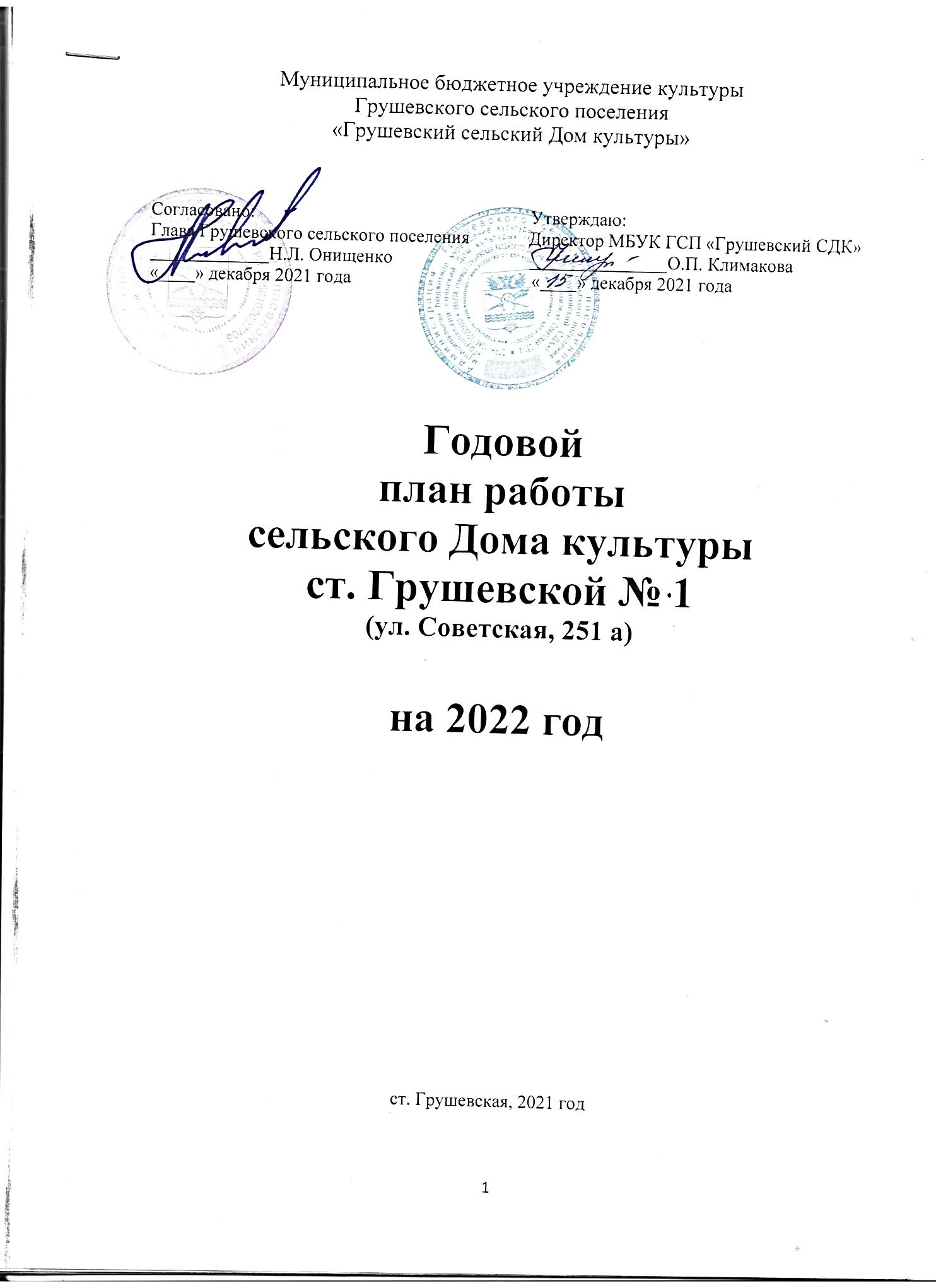 Паспорт учрежденияОСНОВНЫЕ КОНТРОЛЬНЫЕ ПОКАЗАТЕЛИ РАБОТЫ  СДК4.1. Цели и задачи на предстоящий плановый период.4.1.1.Цель в работе СДК  ст. Грушевской №1Создание условий для раскрытия творческого потенциала, развития и реализации талантов и способностей, удовлетворения культурных запросов и доступа к культурным и информационным ценностям граждан, проживающих на территории Грушевского сельского поселения, независимо от их возраста, вероисповедания и социального статуса. 4.1.2.Задачи и направления работы:Способствовать качественной организации досуга жителей Грушевского сельского поселения. Пропагандировать и поощрять активное творческое времяпрепровождение, здоровый образ жизни.Формировать культуру семейных отношений, развитие семейного художественного творчества.Создать условия для творческой самореализации личности, развития интеллектуального потенциала населения.Сохранять и развивать основные виды и направления деятельности Дома культуры, клубных формирований.Сохранять и развивать казачью культуру, народные промысла.Укреплять материально – техническую базу, художественное оформление помещения СДК, оснащение его современной оргтехникой, оборудованием.Продолжать работу по улучшению качества проводимых мероприятий.Расширять сферу платных услуг населению.Улучшить информационно-рекламную деятельность.Способствовать укреплению и совершенствованию материально-технической базы Дома культуры, коллективов художественного творчества.Применять дифференцированный подход при привлечении жителей станицы   для участия в клубных мероприятиях и клубных формированиях.Используя формы и методы клубной работы повышать патриотизм и гражданственность, духовность и нравственность.Привлекать к работе в клубных мероприятиях и формированиях социально незащищенных людей.Внедрять принципы толерантности.Пропагандировать и внедрять здоровый образ жизни, проводить профилактику асоциальных явлений.4.2. План основных мероприятий учреждения:План административно-управленческой деятельности:План кадровой работыОрганизация и проведение культурно-массовых мероприятий учреждения, согласно следующим разделам 2022 год- Год народного искусства и нематериального культурного наследия народов РФ 2022 год- 85 лет Ростовской области Патриотическое воспитание населения. Исторические вехи Отечества Профилактика асоциальных явлений в обществе и формирование здорового образа жизни Эстетическое воспитание. Работа с семьей Работа учреждений культуры по внедрению инновационных форм работыРабота по сохранению традиционной национальной культуры народов, проживающих на территории поселения Работа с несовершеннолетними состоящими на профилактическом учете и с семьями, находящимися в социально-опасном положении.Работа с людьми с ограниченными физическими возможностямиРабота учреждений культуры с волонтёрами культуры.Краеведение. Работа с казачествомЭкологическое просвещение населения.Правовое просвещение население в клубном учрежденииДуховность. Нравственность. МилосердиеРазвитие традиционной народной культуры.	Наличие базы данных:Таблица №34. 3. Содержание деятельности клубных формирований:         - самодеятельные коллективы:- «народные» и «образцовые» коллективы:- любительские объединения, клубы по интересам:Содержание и работа с посетителями КДУ:Изучение интересов потребителя услуг (форма: социологические исследования, опросы, анкетирования):Директор МБУК ГСП «Грушевский СДК» ___________ О.П. КлимаковаНаименование территорииАксайский район, Грушевское сельское поселениеНаименование учреждения (полное и сокращенное по уставу)муниципальное бюджетное учреждение культуры Грушевского сельского поселения «Грушевский сельский Дом культуры» структурное подразделение «СДК ст. Грушевской №1»УчредительАдминистрация Грушевского сельского поселенияИндекс, адрес, телефон, e-mail346714, Ростовская обл. Аксайский район, ст. Грушевская, ул. Советская, 251 А.Ф.И.О. руководителяКлимакова Оксана ПетровнаНаличие собственного сайта (адрес), аккаунты в социальных сетях (адрес)Сайт- https://grushevskiy-sdk.ru/allnews/priglashaem-prinyat-uchastie-v-onlajn-aktsii-novogodnie-fantaziiИнстаграм - https://www.instagram.com/grushevski.sdk1/ Режим работы учрежденияВторник – воскресенье- с 14.00 до 20.00ч.Понедельник - выходнойПлатные услуги, оказываемые населениюНетКод АИС760160225НаименованиеВыполнено в 2020 г.Выполнено в 2021 г.План на 2022 г.НаименованиеВыполнено в 2020 г.Выполнено в 2021 г.План на 2022 г.количество культурно-массовых мероприятий, всего (офлайн)112175175количество культурно-массовых мероприятий в зрительных залах (офлайн)71127127количество посетителей, всего (КММ офлайн)285843505936100количество посетителей в зрительных залах (КММ офлайн)167211651020510количество культурно-массовых мероприятий на платной основе (офлайн)000количество посетителей мероприятий на платной основе, всего (офлайн)000количество культурно-досуговых формирований всего141412количество участников культурно-досуговых формирований всего300300260количество формирований самодеятельного народного творчества886количество участников формирований самодеятельного народного творчества13613696количество культурно-массовых мероприятий для детей до 14 лет (офлайн)426971количество посетителей, мероприятий для детей до 14 лет  92141126811769количество культурно-досуговых формирований для детей до 14 лет 775количество участников культурно-досуговых формирований для детей до 14 лет 141141101количество культурно-массовых мероприятий для молодежи от 14 до 35 лет (офлайн)295759количество посетителей, мероприятий для молодежи от 14 до 35 лет58421212512826количество культурно-досуговых формирований для молодежи от 14 до 35 лет555количество участников культурно-досуговых формирований для молодежи от 14 до 35 лет121121121количество культурно-массовых мероприятий, всего (онлайн)444545количество «просмотров», всего (КММ онлайн)192431926619268№ п/пНаименование мероприятияСрок реализацииКатегория посетителейПланируемое количество посетителей1Рабочая планеркаКаждую средуСпециалисты СДК8№ п/пНаименование мероприятияСрок реализацииКатегория посетителейПланируемое количество посетителей1Семинары ОДНТПо мере проведенияСпециалисты СДК32АттестацияЯнварьСпециалисты СДК43Семинары РДК «Факел»ЕжемесячноСпециалисты СДК2№ п/пНаименование мероприятияСрок реализацииКатегория посетителейПланируемое количество посетителей1Онлайн-этно-челлендж «Колядки матушки-зимы»ЯнварьДети402Этночас «Щедрый вечер»ЯнварьМолодежь403Концерт казачьей песни «Старые песни о главном»ЯнварьВсе категории1254Фолк-урок «Раз в крещенский вечерок девушки гадали»ЯнварьМолодежь405Арт-час «Поэзия народного костюма»ФевральПодростки, молодежь406Онлайн этно-челлендж«Русские потешки»ФевральДети507Игровая программа «Масленица хороша, широка её душа!»МартДети458День русской национальной культуры «Славянский калейдоскоп»МартДети509Час фольклора «Весну встречаем, жаворонков закликаем!»МартДети4510Музыкально-театрализованная композиция «Диво дивное - песня русская»АпрельВсе категории12011Выставка «Пасхальный сувенир»АпрельДети3512Образовательная игра «Давай откроем словари»/ День славянской письменностиМайПодростки, молодежь4013Игра-викторина«В чаще лесной у Лешего с Бабой Ягой»МайДети4014Игровая познавательная обрядоваяпрограмма «Зелёные святки»ИюньДети4515Конкурсная игровая программа «Сказка – ложь, да в ней намек!»ИюньДети4516Игровая программа «На Ивана, на Купала»ИюльДети4017Всероссийская онлайн-акция «Единый день фольклора в России»Июль (17)Все категории6018Литературно-музыкальная композиция «В мире нет милей и краше песен и преданий наших»АвгустМолодежь4519Игровая программа «Спас гостинцев припас!»АвгустДети4020Час фольклора «Пословица недаром молвится»СентябрьДети4021Развлекательно-игровая программа «Капустные посиделки»СентябрьДети4022Посиделки «Покров день»ОктябрьСтаршее поколение3023Творческая мастерская «Золотая хохлома»ОктябрьДети3524Игровая программа «Как играли наши бабушки»НоябрьДети4025Развлекательная программа «Праздник русского пирога»НоябрьДети4526Познавательно-игровая программа«В гостях у русской печки»ДекабрьДети40№ п/пНаименование мероприятияСрок реализацииКатегория посетителейПланируемое количество посетителей1Поэтический онлайн-марафон«Родимый край - источниквдохновения!»АвгустВсе категории452Час познаний «Их именами названы улицы»АпрельДети, подростки453Стенд «Грушевская станица- Донского края частица!»ИюньВсе категории1004Игра-викторина «Что я знаю о родном крае?»ИюльДети405Митинг, посвященный освобождению ст. Грушевской «В памяти нашей сегодня и вечно»ФевральВсе категории населения1206Исторический экскурс «О Родине,о мужестве, о славе»АпрельДети, подростки457Видео-экскурсия «Святыни Дона»МайВсе категории508Литературно-музыкальная композиция «В мире нет милей и краше песен и преданий наших»АвгустМолодежь459Концерт «Я эту землю Родиной зову!»/ День станицыИюньВсе категории населения125№ п/пНаименование мероприятияСрок реализацииКатегория посетителейПланируемое количество посетителей1Стенд «Великая поступь Победы»Январь-майВсе категории населения2502Литературно-музыкальная композиция «Был город-фронт, была блокада»/ День снятия Блокады Ленинграда ЯнварьМолодежь653Исторический урок «Сталинград выстоял. Сталинград победил»/ Сталинградская битваФевральПодростки554Митинг, посвященный освобождению ст. Грушевской «В памяти нашей сегодня и вечно»ФевральВсе категории населения1205Онлайн-акция «Наши защитники»/ День защитника ОтечестваФевральВсе категории населения656Поздравление на дому «Вы выполнили Родины приказ»/ День вывода войск из АфганистанаФевральВзрослые307Тематический концерт «Салют защитникам Отечества!»/ День защитника ОтечестваФевральВсе категории населения1258Выставка рисунков ко Дню защитника Отечества «Моя армия самая сильная»/ День защитника ОтечестваФевральДети959Беседа, презентация «Утро космической эры»/ День космонавтикиАпрельДети, подростки6010 Митинг – реквием «Свеча памяти»/ День ПобедыМайВсе категории населения15011Праздничный митинг/ День Победы МайВсе категории населения30012Праздничный концерт «Вальс Победы»/ День ПобедыМайВсе категории населения30013Концерт «Я эту землю Родиной зову!»/ День РоссииИюньВсе категории населения12514Митинг-поминовение «Пронзивший души, страшный 41-й»/ День памяти и скорбиИюньВсе категории населения6015Познавательная программа «Петр Первый. Великий царь и реформатор»/ 350 лет Петр 1Июнь Дети, подростки4516Игровая программа «По морям, по волнам»/ День ВМФИюльДети4017Исторический экскурс по истории Российского флота «От Петра Великого до наших дней»: ИюльПодростки4018Беседа, презентация «Честь и слава Российского флага»/ День Флага РФАвгустДети4519Устный журнал «Слава ВДВ!»/День ВДВАвгустМолодежь4520Урок памяти «Мы помним тебя, Беслан!»/ День солидарности в борьбе с терроризмомСентябрьДети, подростки5021Исторический час «Недаром помнит вся Россия!» / Война 1812 г.ОктябрьМолодежь, подростки5022Концерт «На перекрестке культур»/День народного ЕдинстваНоябрьВсе категории населения12023Познавательная программа «Великие парады России»/ Первый парадНоябрьДети5024Интеллектуальная игра «Законы, по которым мы живем/День Конституции»ДекабрьМолодежь5025«Люблю тебя, Петра творенье!»: Онлайн-слайд-обзор по Санкт-Петербургу/ 350 лет Петр 1МартВсе категории5026Развлекательная программа «Петровские потехи»Октябрь Дети45№ п/пНаименование мероприятияСрок реализацииКатегория посетителейПланируемое количество посетителей1Вечер - диспут «О чем умолчала реклама?»МайМолодежь, подростки452Урок нравственности «Табачный туман обмана»Август Молодежь, подростки453Диспут «Энергетические напитки: вред или польза?»МартМолодежь, подростки404Беседа «Пить – здоровью вредить»ИюльМолодежь, подростки405Акция «Стоп ВИЧ/ СПИД»ДекабрьМолодежь, подростки456Конкурс рисунков «Скажи наркотикам НЕТ!»МартМолодежь, подростки407Беседа «Цена иллюзий!»ОктябрьМолодежь, подростки40№ п/пНаименование мероприятияСрок реализацииКатегория посетителейПланируемое количество посетителей1Вечер «Итак, звалась она Татьяна»/ День студентаЯнварьМолодежь452Вечер «Любви чарующая сила»/ День влюбленныхФевральМолодежь453Концерт «Женское очарованье»/ 8 мартаМартВсе категории1254Выставка рисунков «Остров цветочного настроения»МартДети405Онлайн-акция «Вам, любимые!»МартВсе категории456Праздничная программа «Виват, культура!»/ День работника культурыМартВсе категории507Развлекательная программа «Пусть всегда будет детство!»/ 1 июняИюньДети508Игровая программа «Лучше папы друга нет!»/ День отцаИюньДети, взрослые459Онлайн-челлендж «Молодость – это здорово!»/ День молодежиИюньМолодежь5010Вечер-чествование семейных пар «Семья - вот истинное счастье!»/ День семьи, любвиИюльВсе категории12511Онлайн-акция «Подари ромашку»ИюльВсе категории5012Музыкальная открытка – онлайн «Ваш скромный труд цены не знает»/ День учителяОктябрьВсе категории15013Концерт «Мамино сердце – хрустальная чаша!»/ День материНоябрьВсе категории12514Выставка ДПИ «Мастерицы из станицы»НоябрьДети4015Мастер-класс «Открытка для мамы»НоябрьДети4016Онлайн-челлендж «Моя мама лучше всех!»НоябрьВсе категории 70№ п/пНаименование мероприятияСрок реализацииКатегория посетителейПланируемое количество посетителей1Онлайн-этно-челлендж «Колядки матушки-зимы»ЯнварьДети402Образовательная игра «Давай откроем словари»/ День славянской письменностиМайПодростки, молодежь403Час фольклора «Пословица недаром молвится»СентябрьДети404Рассылка открыток ко Дню пожилого человека «Почта добра»ОктябрьСтаршее поколение255Поэтический онлайн-марафон«Родимый край - источниквдохновения!»АвгустВсе категории456Час познаний «Их именами названы улицы»АпрельДети, подростки457Развлекательная программа «Петровские потехи»ОктябрьДети458Развлекательная программа «Игры народов России»ОктябрьДети40№ п/пНаименование мероприятияСрок реализацииКатегория посетителейПланируемое количество посетителей1Концерт «На перекрестке культур»/День народного ЕдинстваНоябрьВсе категории населения1202Онлайн- флещмоб «Народов дружная семья»НоябрьВсе категории населения303Театрализованный обряд «Народные традиции»НоябрьВсе категории404Участие в районном фестивале национальных культурНоябрьВсе категории-5Развлекательная программа «Игры народов России»ОктябрьДети40№ п/пНаименование мероприятияСрок реализацииКатегория посетителейПланируемое количество посетителей1Развлекательная программа «Пусть всегда будет детство!»/ 1 июняИюньДети502Игровая программа «Масленица хороша, широка её душа!»МартДети453Беседа «Пить – здоровью вредить»ИюльПодростки404Мастер-класс «Открытка для мамы»НоябрьДети40№ п/пНаименование мероприятияСрок реализацииКатегория посетителейПланируемое количество посетителей1Развлекательная программа «Пусть всегда будет детство!»/ 1 июняИюньДети502Выставка ДПИ «От сердца к сердцу» ДекабрьВсе категории303Акция добра «Спешите делать добро»ДекабрьДети304Поздравление на дому «Новогодний экспресс»ДекабрьДети45№ п/пНаименование мероприятияСрок реализацииКатегория посетителейПланируемое количество посетителей1Оформление информационного стенда «Великая поступь Победы»ФевральМолодежь252Трудовой десант «Память» по уборке территории памятниковАпрельМолодежь253Акция «Георгиевская ленточкаМайМолодежь254Акция «Время развеять дым»МайМолодежь, подростки455Акция «Российская ленточка»ИюньМолодежь256Акция «Триколор»АвгустМолодежь257Рассылка открыток ко Дню пожилого человека «Почта добра»ОктябрьСтаршее поколение258Анкетирование «Толерантность в твоей жизни»Октябрьмолодежь359Акция «Стоп ВИЧ/ СПИД»ДекабрьМолодежь, подростки45№ п/пНаименование мероприятияСрок реализацииКатегория посетителейПланируемое количество посетителей1Калейдоскоп интересных фактов «Чудеса Донской природы»ЯнварьДети452Митинг, посвященный освобождению ст. Грушевской «В памяти нашей сегодня и вечно»ФевральВсе категории населения1203Исторический экскурс «О Родине,о мужестве, о славе»АпрельДети, подростки454Видео-экскурсия «Святыни Дона»МайВсе категории505Литературно-музыкальная композиция «В мире нет милей и краше песен и преданий наших»АвгустМолодежь456Концерт «Я эту землю Родиной зову!»/ День станицыИюньВсе категории населения1257Конкурс рисунков «Грушевские просторы»ИюньДети408Конкурсная игровая программа «Эх, хорошо в станице жить!»ИюньДети459Фотовыставка «Очаровала ты меня, станицы Грушевской природа!»ИюньВсе категории4010Фольклорный час «Казачьим традициям жить и крепнуть» /Всемирный день казачестваНоябрьМолодежь45№ п/пНаименование мероприятияСрок реализацииКатегория посетителейПланируемое количество посетителей1Конкурсно-развлекательная программа  «Полна загадок чудесница  природа»ФевральДети452Час интересного сообщения  «Вода – бесценный дар!»МартДети453Акция «День зеленых насаждений»АпрельВсе категории504Час памяти «Чернобыль – память и боль»АпрельПодростки, молодежь505Поход «У природы в гостях»ИюльДети306Конкурс рисунков «Мир хрупок как стекло!» - о проблемах экологии на землеАвгустДети357Экологическое ассорти «Тропинки в мир природы»СентябрьДети40№ п/пНаименование мероприятияСрок реализацииКатегория посетителейПланируемое количество посетителей1Информационный стенд «Молодому избирателю»ФевральМолодежь502Вечер вопросов и ответов «Человек. Государство. Закон»ФевральМолодежь503Турнир «Я – избиратель, я – гражданин»АвгустМолодежь454Беседа «Твой голос важен!»СентябрьМолодежь40№ п/пНаименование мероприятияСрок реализацииКатегория посетителейПланируемое количество посетителей1Онлайн – концерт «Святая ночь на землю опустилась…»/ РождествоЯнварьВсе категории2502Вечер «Милосердной души
красота и величье!»/ День социального работникаИюньВзрослые503Вечер-чествование семейных пар «Семья - вот истинное счастье!»ИюльВсе категории1254Вечер «Славим возраст золотой»/ День пожилого человекаОктябрьСтаршее поколение355Рассылка открыток ко Дню пожилого человека «Почта добра»ОктябрьСтаршее поколение256Игровая программа «У нас единая планета, у нас единая семья»/ День толерантности НоябрьДети, подростки457Игровая программа «Дружба и братство – дороже богатства»ИюльДети458Выставка ДПИ «От сердца к сердцу» ДекабрьВсе категории309Акция добра «Спешите делать добро»ДекабрьДети3010Поздравление на дому «Новогодний экспресс»ДекабрьДети45№ п/пНаименование мероприятияСрок реализацииКатегория посетителейПланируемое количество посетителей1Онлайн-этно-челлендж «Колядки матушки-зимы»ЯнварьДети402Этночас «Щедрый вечер»ЯнварьМолодежь403Концерт казачьей песни «Старые песни о главном»ЯнварьВсе категории1254Фолк-урок «Раз в крещенский вечерок девушки гадали»ЯнварьМолодежь405Арт-час «Поэзия народного костюма»ФевральПодростки, молодежь406Онлайн этно-челлендж«Русские потешки»ФевральДети507Игровая программа «Масленица хороша, широка её душа!»МартДети458День русской национальной культуры «Славянский калейдоскоп»МартДети509Час фольклора «Весну встречаем, жаворонков закликаем!»МартДети4510Музыкально-театрализованная композиция «Диво дивное - песня русская»АпрельВсе категории12011Выставка «Пасхальный сувенир»АпрельДети3512Образовательная игра «Давай откроем словари»/ День славянской письменностиМайПодростки, молодежь4013Игровая программа «На Ивана, на Купала»ИюльДети4014Всероссийская онлайн-акция «Единый день фольклора в России»Июль (17)Все категории6015Литературно-музыкальная композиция «В мире нет милей и краше песен и преданий наших»АвгустМолодежь4516Игровая программа «Спас гостинцев припас!»АвгустДети4017Час фольклора «Пословица недаром молвится»СентябрьДети4018Развлекательно-игровая программа «Капустные посиделки»СентябрьДети4019Посиделки «Покров день»ОктябрьСтаршее поколение3020Творческая мастерская «Золотая хохлома»ОктябрьДети3521Игровая программа «Как играли наши бабушки»НоябрьДети4022Развлекательная программа «Праздник русского пирога»НоябрьДети4523Познавательно-игровая программа«В гостях у русской печки»ДекабрьДети40№Название базы данныхНаправление1«Гордость станицы»Одаренные дети поселка2«Живые свидетели войны»Дети войны3«Казачьему роду – нет переводу»Многодетные семьи4«Вы выполнили Родины приказ»Воины - интернационалисты5«Умелые руки»Народные умельцы6«Об этом нельзя забывать»Участники ликвидации Чернобыльской аварии7«Навеки в нашем сердце»Участники чеченских событий№Полное наименование коллективаКол-во участников (чел.)Возрастная категория участниковФ.И.О. Руководителя/полностью/1Народный коллектив фольклорный ансамбль «Грушевянка»12Старшее поколениеЮрий Арамович Хачатурян2Хореографический ансамбль «Орион» (младшая группа)22 Дети от 4 до 9 летЕвгений Сергеевич Иващенко3Хореографический ансамбль «Орион» (старшая группа»)19 Дети от 9 до 14 летЕвгений Сергеевич Иващенко4Вокальный ансамбль «Русский сувенир» (младшая группа)18 Дети от 5 до 9 летНадежда Сергеевна Матвеева5Вокальный ансамбль «Русский сувенир» (старшая группа)18 Дети от 9 до 12 летНадежда Сергеевна Матвеева6Вокальная группа «Воля»7 Молодежь от 15 до 30 летМихаил Александрович Прядко№Полное наименование коллективаКол-во участниковВозрастная категория участниковФ.И.О. Руководителя/полностью/1Народный коллектив  фольклорный ансамбль «Грушевянка»12Старшее поколениеЮрий Арамович Хачатурян№Полное наименование коллективаКол-во участниковВозрастная категория участниковФ.И.О. Руководителя/полностью/1Клуб молодой семьи «Очаг»40Молодежь от 20 до 35 летЕлена Вацловасовна Семина2Патриотический клуб «Отечество»25Молодежь от 14 до 35 летЕлена Вацловасовна Семина3Клуб правового  просвещения «Твой выбор- дело чести!»24Молодежь + взрослыеЕлена Вацловасовна Семина4Клуб по профилактике ассоциальных явлений «Молодежка»25Молодежь от 14 до 35 летЕлена Вацловасовна Семина5Женский клуб «Берегиня»26Взрослые Елена Вацловасовна Семина6Экологический клуб «Друзья природы»24Дети от 8 до 14 летОльга Юрьевна Семина№ п/пНаименование мероприятияФорма проведенияКатегория опрашиваемыхПериод проведения1«А ты готов служить России?»Соц. опросМолодежьАпрель2«Мое лето с домом культуры»Соц. опросДетиАвгуст3«Толерантность в твоей  жизни»АнкетаМолодежьОктябрь